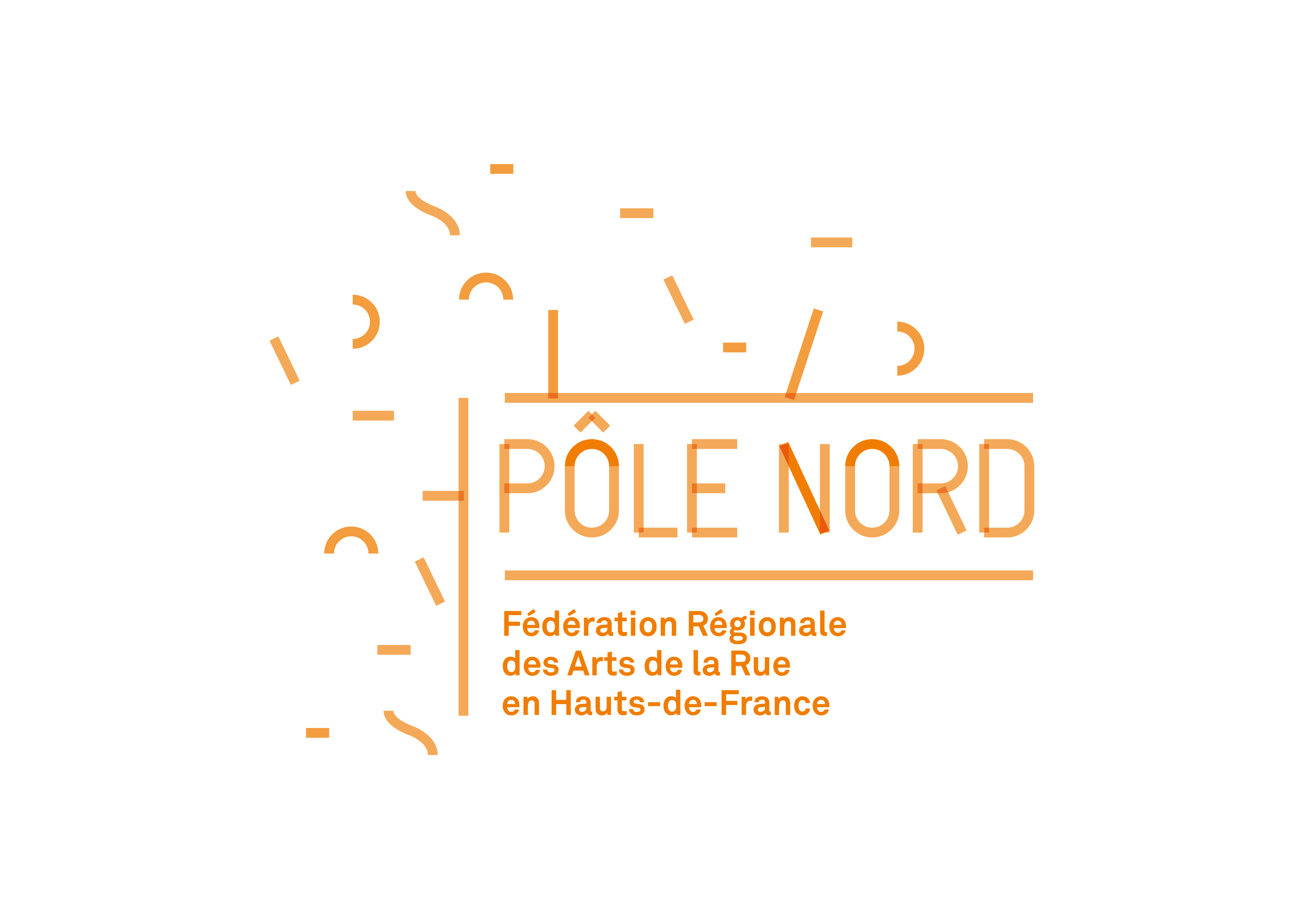 BULLETIN D’ADHESION(compagnie / structure)Adhésion de …./…../……. à …./…../…….Compagnie ou Structure : ........................................................................ Représentant(e) : ..................................................................................... Adresse : .................................................................................................. Tel : ...........................................Tel : ............................................E-Mail : ........................................ @ ............................... Site : ................................................................................................... La compagnie ou structure sus-nommée désire adhérer à  la Fédération Pole Nord et vous fait parvenir sa cotisation 2021 , d’un montant de ................................ égal à  1/1000ème de notre budget annuel avec un mini de 55€ et un maxi de 1000 € à régler par chèque à  l’ordre de Pôle Nord et à adresser à  l’adresse suivante : 
Pôle Nord - Chez Maëlle Prévôt 46 rue Emile Zola  59155 Faches Thumesnil
Date et signature